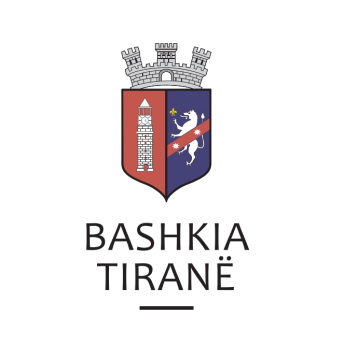      R  E  P U  B  L  I  K  A    E   S  H  Q  I  P  Ë  R  I  S  Ë
  BASHKIA TIRANË
DREJTORIA E PËRGJITHSHME PËR MARRËDHËNIET ME PUBLIKUN DHE JASHTË
DREJTORIA E KOMUNIKIMIT ME QYTETARËTLënda: Kërkesë për shpallje nga Agjencia Shtetërore e Kadastrës.Pranë Bashkisë Tiranë ka ardhur kërkesa për shpallje nga Agjencia Shtetërore e Kadastrës, me nr. 43 prot., datë 09.05.2019, protokolluar në institucionin tonë me nr. 19603 prot., datë 10.05.2019.Ju bëjmë me dije se Agjencia Shtetërore e Kadastrës njofton:“Shpalljen e pavlefshmërisë së Çertifikatës së Pronësisë, për pasurinë e regjistruar në vol. 13, faqe 186, ZK 8160”, në favor të “BP. Mile, Ferraj”.Drejtoria e Komunikimit me Qytetarët ka bërë të mundur afishimin e shpalljes për subjektet e interesuara, në tabelën e shpalljeve të Sektorit të Informimit dhe Shërbimeve për Qytetarët pranë Bashkisë së Tiranës.